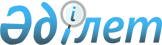 Об утверждении методики определения опорных сельских населенных пунктов
					
			Утративший силу
			
			
		
					Приказ Первого заместителя Премьер-Министра Республики Казахстан - Министра регионального развития Республики Казахстан от 18 сентября 2013 года № 234/ОД. Зарегистрирован в Министерстве юстиции Республики Казахстан 17 октября 2013 года № 8821. Утратил силу приказом Министра национальной экономики Республики Казахстан от 2 февраля 2016 года № 53      Сноска. Утратил силу приказом Министра национальной экономики РК от 02.02.2016 № 53 (вводится в действие по истечении десяти календарных дней после дня его первого официального опубликования).      В соответствии с пунктом 19 Правил организации и финансирования государственной поддержки развития предпринимательства лицам, участвующим в активных мерах содействия занятости, утвержденными постановлением Правительства Республики Казахстан от 18 июля 2011 года № 816, ПРИКАЗЫВАЮ:



      1. Утвердить прилагаемую методику определения опорных сельских населенных пунктов.



      2. Департаменту развития местного самоуправления, сельских и приграничных территорий принять необходимые меры по своевременному согласованию Перечня опорных сельских населенных пунктов.



      3. Департаменту развития местного самоуправления, сельских и приграничных территорий обеспечить:



      1) государственную регистрацию настоящего приказа в Министерстве юстиции Республики Казахстан;



      2) официальное опубликование настоящего приказа после его государственной регистрации в Министерстве юстиции Республики Казахстан;



      3) опубликование настоящего приказа на официальном интернет-ресурсе Министерства регионального развития Республики Казахстан;



      4) доведение настоящего приказа до сведения местных исполнительных органов областей.



      4. Контроль за исполнением настоящего приказа возложить на вице-министра регионального развития Республики Казахстан Жумангарина С. М.



      5. Настоящий приказ вводится в действие по истечении десяти календарных дней после дня его первого официального опубликования.      Первый заместитель

      Премьер–Министра

      Республики Казахстан - 

      Министр регионального развития

      Республики Казахстан                       Б. Сагинтаев

Утверждена         

приказом Первого заместителя  

Премьер-Министра      

Республики Казахстан –   

Министра регионального развития

Республики Казахстан     

от 18 сентября 2013 года    

№ 234/ОД          

Методика

определения опорных сельских населенных пунктов 

1. Общие положения

      1. Настоящая методика определения опорных сельских населенных пунктов (далее – Методика) разработана в соответствии с пунктом 19 Правил организации и финансирования государственной поддержки развития предпринимательства лицам, участвующим в активных мерах содействия занятости, утвержденными постановлением Правительства Республики Казахстан от 18 июля 2011 года № 816.



      2. Методика устанавливает способы определения местными исполнительными органами опорных сельских населенных пунктов (далее – ОСНП).

      ОСНП - это благоустроенный населенный пункт, обладающий развитой социально-инженерной инфраструктурой, оказывающий широкий спектр государственных, образовательных, медицинских, финансово-посреднических, культурно - досуговых и сервисных услуг определенной группе сельских населенных пунктов (далее – СНП).



      3. Определение ОСНП осуществляется в целях:

      1) повышения доступности к гарантированным государственным услугам (сокращение до оптимального радиуса обслуживания жителей СНП организациями социальной инфраструктуры);

      2) обеспечения более высокого уровня жизни населения;

      3) создания основ для улучшения демографической ситуации;

      4) повышения престижности проживания в сельской местности.

      В стратегических и программных документах местных исполнительных органов на долгосрочный период отражается комплекс взаимосвязанных мероприятий в ОСНП, направленных на улучшение условий жизни и трудовой деятельности сельского населения (концентрация производства и населения, строительство и реконструкция производственной, инженерной и социальной инфраструктур).  

2. Основные функции ОСНП

      4. К основным функциям ОСНП относятся:

      1) социально-культурное обслуживание жителей группы населенных пунктов, находящихся в зоне притяжения ОСНП, в том числе в сфере образования, медицинского обслуживания и обеспечения доступности объектов культуры, досуга, спорта (дома культуры, клубы, библиотеки, спортивные и развлекательные учреждения);

      2) сервисное обслуживание товаропроизводителей сельскохозяйственной продукции (сервисные заготовительные цеха, склады хранения сельхозпродукции, перерабатывающие цеха, убойные пункты и другие);

      3) предоставление государственных услуг (получение справок с филиалов центров обслуживания населения (ЦОН), регистрация имущества, услуги регистрации актов гражданского состояния (РАГС), нотариуса и другие);

      4) торгово-бытовое и сервисное обслуживание (торговые точки, пункты общественного питания, бытовые услуги, ремонт бытовой техники, автозаправочные станции (АЗС), гостиницы, ателье, станции технического обслуживания (СТО ) и другие);

      5) обеспечение финансовых услуг (филиалы банков, микрокредитные организации, сельские кредитные товарищества, филиалы страховых компаний и другие);

      6) предоставление транспортных услуг (развитая логистическая система, автостанции и другие). 

3. Критерии определения ОСНП

      5. Опорные сельские населенные пункты определяются исключительно из числа СНП:

      1) являющимися центрами сельских и поселковых округов;

      2) имеющих высокий или средний потенциал социально-экономического развития с уровнем потенциала не ниже 50 баллов;

      3) расположенных в радиусе не менее 20 километров от города или районного центра;

      4) с численностью населения не менее среднеарифметического показателя среди центров сельских и поселковых округов района;



      6. Опорный сельский населенный пункт должен иметь:

      1) преимущественно центральное расположение в системе населенных пунктов и оптимальный радиус охвата группы населенных пунктов;

      2) преимущественно базовое предприятие (крупное сельскохозяйственное производство и др.);

      3) преимущественно приграничное расположение;

      4) расположение от другого ОСНП на расстоянии не менее 50 км;

      5) развитую социальную и инженерную инфраструктуры в соответствии с нормативами обеспеченности;

      6) территории для перспективного развития и застройки (наличие свободных земель, отсутствие ограничивающих факторов);

      7) транспортную доступность к рынкам сбыта;

      8) благоприятную экологическую ситуацию. 

4. Источники информации

      7. Источниками информации для определения ОСНП являются:

      1) данные общегосударственных статистических наблюдений;

      2) информация, полученная от местных исполнительных органов в ходе проведения обследования социально-экономического состояния и перспектив развития СНП;

      3) данные ведомственных наблюдений.



      8. Местный исполнительный орган области совместно с акиматами районов, руководствуясь настоящей методикой, определяет перечень ОСНП области.
					© 2012. РГП на ПХВ «Институт законодательства и правовой информации Республики Казахстан» Министерства юстиции Республики Казахстан
				